Планирование учебной деятельности Рабочая программа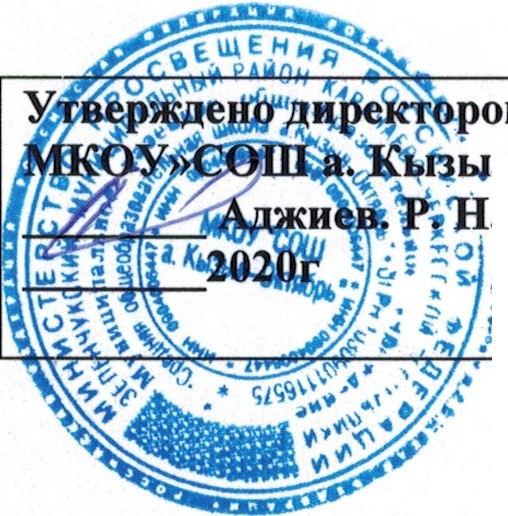 Предмет : Родная литература Класс: 1 « А »Программа ( Система учебников ,У М К ) ; Школа России Учебник (автор); Гочияева С.А.Эбзеева  А. И. Количество учебных часов в год 34Количество учебных часов в неделю: 1Кл. руководитель:Хубиева. Л.И.          2020-2021 уч.годАННОТАЦИЯ К  РАБОЧЕЙ ПРОГРАММЕ ПО АЗБУКЕ (ХАРИФЛЕ)  (ЧТЕНИЕ)
КЛАСС: 1
Количество часов на первое полугодие – 16;
На второе полугодие - 17
Всего:33 часа; в неделю –1 час

Планирование составлено на основании Федерального государственного образовательного стандарта (2009г.) и Примерной программы начального общего, среднего (полного) общего образования по карачаевскому языку 1 – 11 классов (2008г.), авторской программы Гочияевой С.А., Батчаева А–М. Х., Алиевой Т. К., Караевой А.И., Салпагаровой К.А., Чотчаевой Р. У.,Мамаевой Ф. Т., Хубиевой А.А., Умаровой  К.И.
Учебник: ХАРИФЛЕ. (Азбука) 1 класс (Акбаев Харун) Пятигорск 2012
КАЛЕНДАРНО – ТЕМАТИЧЕСКОЕ ПЛАНИРОВАНИЕ
УРОКОВ ПО АЗБУКЕ (ХАРИФЛЕ) (ЧТЕНИЕ)
КЛАСС: 1
Количество часов на первое полугодие – 16;
На второе полугодие - 17
Всего:33 часа; в неделю –1 час

Планирование составлено на основании Федерального государственного образовательного стандарта (2009г.) и Примерной программы начального общего, среднего (полного) общего образования по карачаевскому языку 1 – 11 классов (2008г.), авторской программы Гочияевой С.А., Батчаева А–М. Х., Алиевой Т. К., Караевой А.И., Салпагаровой К.А., Чотчаевой Р. У.,Мамаевой Ф. Т., Хубиевой А.А., Умаровой К.И.
Учебник: ХАРИФЛЕ. (Азбука) 1 класс (Акбаев Харун) Пятигорск 2012
                                         ХАРИФЛЕ (окъуу) 1 классАзбука (чтение)    (Акъбайланы Харун) Пятигорск 2012
м школыл - Октябрь»....Согласовано заместителем директора по учебной'Z	/	Тамбиева.А.С.2020г.Рассмотрено на методическом объединении Протокол № 1	
№ п/п
Дерсни темасы

Тема урока
Китабда бети

Стр. в учебнике
Къачан боллугъу

Дата провед.
1
Ана тилде сёлеширге, бир бирибизге тынгыларгъа юренебиз.

Учимся говорить на родном языке
3.09
2
Биз бирикген юйдегибиз. Мы – единая семья (учебник)

Джазмала. Прописи
13

1510.09

3
Аш татлы болсун! Приятного аппетита! (учебник)

Джазмала. Прописи
14

1617.09

4
Юйде барыбыз да ишлейбиз. Дома мы все работаем (учебник)

Джазмала. Прописи
15

1724.09

5
Кёгетле бла тахта битимле. Фрукты и овощи (учебник)

Джазмала. Прописи
16

18
1.10
6
Юй хайуанла бла къанатлыла. Домашние животные и птицы (учебник)

Джазмала. Прописи
18
20
8.10
7
Кийик джаныуарла бла къанатлыла. Дикие животные и птицы (учебник)

Джазмала. Прописи
19
21
15.10
8
Саламлашыргъа юренебиз. Учимся здороваться (учебник)

Джазмала. Прописи
20

22
22.10
9
Хаар кюнюмю таб къурайма. Свой день распределяю правильно (учебник)

Джазмала. Прописи
21
23
16.11
10
Миллет кийимле. Народнаые костюмы

Джазмала. Прописи

24
19.11
11
Ашарыкъ тюкенде. Кийим тюкенде. Магазин родуктов. Магазин ромышленных товаров (учебник)
22 – 23
20.11
12
Хош келигиз, къонакъла! Добро пожаловать, гости! (учебник)
24
25.11
13
Кеме. Пароход (учебник)
69
26.11
14
Тау ёзен. Горное ущелье (учебник)
79 – 80
3.12
15
Джангур. Байрамукъланы Ф. (Байрамукова Ф)
9310.12

16
Спорт. Буз Акка. Боташланы А (Боташева А) Къыш. Биджиланы А. (Биджиев А)
99

150
17.12
17
Къарачай – малкъар орузлама

Джылны чакълары бла айлары. Времена года и месяцы

135 – 136
24.12
18
Къочхарланы Къ. (Кочкаров К) Ёксюз гылыучукъ
137
14.01
19
Нартла. Нарты.

Кюнлени къарачайча атлары. Название дней недели.

Санла. (тархла) Числа
138

139
21.01
20
Мечиланы Кязим (Мечиев К) Иги сёз
140
28.01
21
8 март – Тиширыуланы кюню

Сегизинчи март…Ёзденлени А.

154
4.02
22
Бурунгу Хазария. Древняя Хазария

Мени Аланиям. Моя Алания
141

142
12.02
23
Кърымшаухалланы Ислам. (Крымшаухалов И) Бёрю бла киштик (Баснядан юзюк)
143
19.02
24
Къарачайны Къадау Ташы. Оберегающий камень Карачая.

Хасаука уруш. Хасаукинское сражение
144

146
4.03
25
Акъбайланы Исмайыл (Акбаев И) Тюлкю бла джюзюмле (Баснядан юзюк)
145
11.03
26
Къарачайны адет тёреси. Обычаи карачаевцев.
147
18.03
27
Семенланы Исмаил (Семенов И) Минги Тау
148
1.04
28
Башхалагъа сый бере билиу. Уважение и почитание других.
149
8.04
20
9 май – Хорламны кюню.

Мамыр джашау… Хубийланы М. (Хубиев М)

156
15.04
30
Мени багъалы Республикам. Моя дорогая Республика
153
22.04
31
Россия мени къралымды! Россия моя страна!
155
13.05
32
Къарачай – малкъар  халкъ  оюнла. Карачаево – балкарские игры
151 – 152
33
Оюмлау дерс. Итоговый урок
20.05